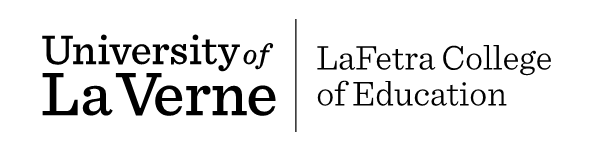 We recommend that the dissertation prepared under our supervision by  YOUR NAME in CAPSEntitledPut Title Here in Title CaseBe accepted in partial fulfillment of the requirements for the degree of DOCTOR OF EDUCATION_____________________________________________________________Name, Degree, Study Advisor/Chair_____________________________________________________________Name, Degree, Committee Member_____________________________________________________________Name, Degree, Committee Member_____________________________________________________________MD Haque, Ed.D., Dean, LaFetra College of Education